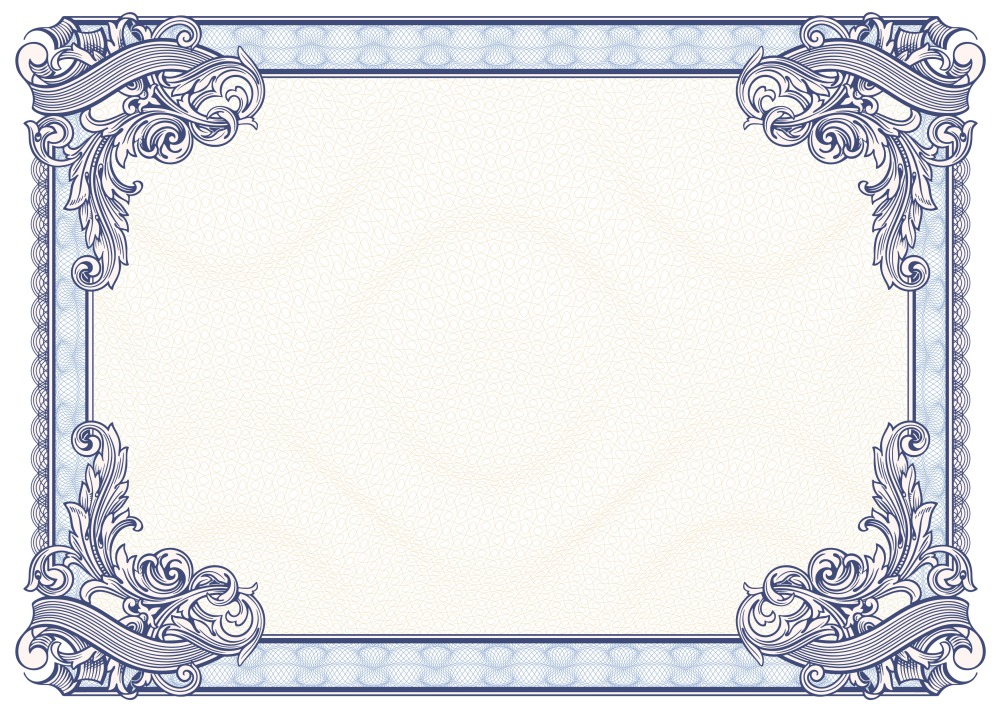 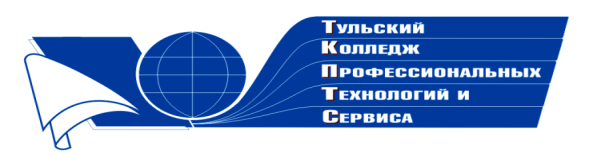 Государственное профессиональное образовательное учреждение  Тульской области «Тульский колледж профессиональных технологий и сервиса»СертификатНастоящим подтверждается, чтоКотова Валентина Федоровнапринимала участие  в общероссийском заочном конкурсе «Коллекция педагогического мастерства и творчества» в номинации «Лучший урок производственного обучения» с методической разработкой урока производственного обучения по теме «Обработка срезов пройм в изделиях без рукавов»     Директор ГПОУ ТО       «ТКПТС»                                     С.С. Курдюмов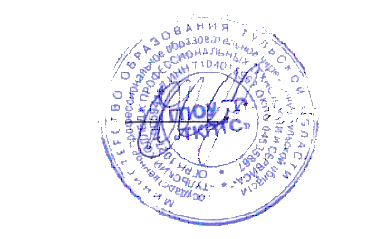 2018год 